Suggested year groupGood morning, all! Happy Friday! Here are today’s tasks, activities and challenges. I will suggest some more Music wider curriculum activities.Remember to keep sharing on Class Dojo, staff, children and parents are all loving seeing what everyone has been up to.Many thanks for your support at this time.  Katy KentA reminder of the ongoing presentation project set on Friday 12th June:For the KS1 pupils, it would be great if they could create a short video (one or two minutes long) in which they read, show or talk about their work to an imagined audience who might watch the video and learn from it. The pupils can choose anything to present: art work, Lego models, writing, toy collections, pets. Try to speak clearly and in detail, KS1!For KS2 pupils, it would be great if they could create a Powerpoint presentation for an imagined audience. The pupils can choose anything as the subject of their presentation. It could of course be about one of their current wider curriculum topics (as listed at the top of previous home learning task sheets), or it could be about any topic of their choosing: football, martial arts, nail art, High School Musical (my daughter!), pets, chocolate – anything! When finished, the pupils could be encouraged to share the presentation with another family member, reading it themselves in a clear, confident and engaging voice.NurserySee activity sheet attached.ReceptionMaths – lesson 5 of 5https://classroom.thenational.academy/lessons/investigating-number-combinations-within-20 In this lesson you will see how many different ways you can arrange the same number of objects. This lesson is based on the NRich activity 'Show me.'Maths Dance – Count to 100https://www.youtube.com/watch?v=1dkPouLWCycSee what you think of this Jack Hartmann chap! His videos are incredibly popular and will certainly get the children moving! See how high you can count! English – lesson 5 of 5https://classroom.thenational.academy/lessons/to-write-a-sentence-on-a-postcard     In this lesson, we write our postcards together by thinking carefully about what we want to say. Remember to ask your grown ups if you can send your postcard after the lesson to a friend or family member that you are missing. It will be a lovely surprise for them to receive it!Year 1Maths – lesson 10 of 10https://classroom.thenational.academy/lessons/to-experience-standard-units-of-mass In this lesson, we will be using 1kg to compare the mass of household objects.Maths Dance – Count to 100https://www.youtube.com/watch?v=OCxvNtrcDIsSee what you think of this Jack Hartmann chap! His videos are incredibly popular and will certainly get the children moving! Can you count all the way to 100 in 2s?  English – lesson 5 of 5https://classroom.thenational.academy/lessons/to-continue-to-write-out-information-text  Today, we will finish off our information text and then take time to edit it.There are 5 more related lessons in this sequence should you wish to continue it next week. If you click on this link,  https://classroom.thenational.academy/subjects-by-year/year-1/subjects/english and scroll down until you reach the 10 lessons with the heading ‘Information Text’. The next lesson in the sequence is Lesson 6 (‘To listen to an information text’). Wider Curriculum – Musichttps://www.bbc.co.uk/bitesize/articles/zkgkwty Learn to use make music from objects found at home.Year 2Maths – lesson 1 of 1https://www.bbc.co.uk/bitesize/articles/zd4w7nb Friday is challenge day on Bitesize Daily! See how far you can get with these challenges. If you solve any of them, you have done well! Maths Dance – Count to 100https://www.youtube.com/watch?v=0LjzvbTw8E4See what you think of this Jack Hartmann chap! His videos are incredibly popular and will certainly get the children moving! How quickly can you count in multiples of 3?English – lesson 5 of 5https://classroom.thenational.academy/lessons/to-write-a-setting-description/ Today, it is finally time to write our setting descriptions. You will be writing a setting description of Mount Merapi. You will need a piece of paper, a pencil and your work from the last two days.Parents, I know that The Firework Maker’s Daughter is a rather challenging text for some Year 2 pupils, so feel free to try the Year 1 tasks for this week or I will give alternative BBC Bitesize tasks each day:https://www.bbc.co.uk/bitesize/articles/zkt7xyc Try to accurately form curly caterpillar letters and use them in sentences that contain the suffix -ly. Wider Curriculum – Musichttps://www.bbc.co.uk/bitesize/articles/zkgkwty Learn to use make music from objects found at home.Year 3Maths – lesson 5 of 5https://classroom.thenational.academy/lessons/read-capacity-and-volume In this lesson, we will be building on our knowledge of scales for mass by introducing capacity and millilitres and litres. Today’s lesson serves as an introduction to a new topic. You will have the option of completing the other 5 lessons on capacity and volume next week if you wish:https://classroom.thenational.academy/subjects-by-year/year-3/subjects/mathsThen scroll down the ‘Measures’ sequence of 10 lessons. The next lesson after today’s is lesson 6 (‘Compare capacity and volume’.)Maths Dance – Count to 100https://www.youtube.com/watch?v=f3cEpwUSN7gSee what you think of this Jack Hartmann chap! His videos are incredibly popular and will certainly get the children moving! Do you know your x6 table well now?English – lesson 5 of 5https://classroom.thenational.academy/lessons/to-write-a-non-chronological-report  In this lesson, we are going to write a non-chronological report.Wider Curriculum – Music – Pulse and rhythmhttps://www.bbc.co.uk/bitesize/articles/z6mmxyc  Learn about pulse and rhythm by clapping and using your body.Year 4Maths – lesson 5 of 10https://classroom.thenational.academy/lessons/area-and-perimeter-f0588e In this lesson, you will consolidate your skills on how to calculate the perimeter of composite shapes. We will continue to split those shapes into other smaller shapes to help this process.If you wish to complete the final 5 lessons in this sequence next week, then click this link: https://classroom.thenational.academy/subjects-by-year/year-4/subjects/mathsFind the ten lessons on ‘Area and Perimeter’, and lesson 6 in the sequence will be ‘Area Part 1 – Estimating’ for Monday. Maths Dance – Count to 100https://www.youtube.com/watch?v=psDIXscv2G0See what you think of this Jack Hartmann chap! His videos are incredibly popular and will certainly get the children moving! Do you know your x7 table well now?English – lesson 5 of 5https://classroom.thenational.academy/lessons/non-chronological-report-write-a-non-chronological-report  In this lesson, we are going to plan and write a non-chronological report.Wider Curriculum – Music – Pulse and rhythmhttps://www.bbc.co.uk/bitesize/articles/z6mmxyc  Learn about pulse and rhythm by clapping and using your body.Year 5Maths – lesson 10 of 10https://classroom.thenational.academy/lessons/decimals-to-solve-long-multiplication-problems In our final lesson of this unit we will be solving long multiplication problems.Maths Challengehttps://www.bbc.co.uk/bitesize/articles/zdkqmfr It’s Challenge Day on Bitesize again! How many can you complete? Remember, they become increasingly more difficult! English – lesson 1 of 1https://classroom.thenational.academy/lessons/spag-focus-modal-verbs In this lesson, we are to going to focus on modal verbs.Wider Curriculum – Music – Duration and tempohttps://www.bbc.co.uk/bitesize/articles/z4skd6f  Learn about duration, tempo and Beethoven.Year 6Maths – lesson 10 of 10https://classroom.thenational.academy/lessons/fractions-problem-solving In today’s lesson, we will be learning how to solve fraction problems relating to shape, including calculating the perimeter and finding missing lengths.There are five more lessons in this sequence if you wish to continue them next week. Click on this link: https://classroom.thenational.academy/subjects-by-year/year-6/subjects/mathsThen scroll down and you will see the 15 lessons with the heading ‘Fractions’. The next lesson in the sequence is Lesson 11 (Fractions: to represent multiplication with proper fractions). Maths Challengehttps://www.bbc.co.uk/bitesize/articles/zdkqmfr It’s Challenge Day on Bitesize again! How many can you complete? Remember, they become increasingly more difficult! English – lesson 5 of 5https://classroom.thenational.academy/lessons/diary-entry-lesson-5-writing-a-diary-entry  In this lesson, we will be writing a diary entryWider Curriculum – Music – Duration and tempohttps://www.bbc.co.uk/bitesize/articles/z4skd6f  Learn about duration, tempo and Beethoven.NRich Maths Challenges! Friday is Game Day! Years 1 and 2 - https://nrich.maths.org/14684 Place the numbers carefully to make each statement correct! Years 3 and 4 - https://nrich.maths.org/5865 A good tactical game with a useful element of negative number work.  Years 5 and 6 - https://nrich.maths.org/14683 Can you make the statements match? Are they acceptable or not? This game is also suitable for Years 3 and 4.NRich Maths Challenges! Friday is Game Day! Years 1 and 2 - https://nrich.maths.org/14684 Place the numbers carefully to make each statement correct! Years 3 and 4 - https://nrich.maths.org/5865 A good tactical game with a useful element of negative number work.  Years 5 and 6 - https://nrich.maths.org/14683 Can you make the statements match? Are they acceptable or not? This game is also suitable for Years 3 and 4.Other websites and games to explore:https://www.topmarks.co.uk/ - I have used this website for some of the warm-up games today. There is an easy-to-use search engine that suggests games, activities and programs for all subjects and ages.https://www.topmarks.co.uk/maths-games/hit-the-button - From the Topmarks website, this is a popular way of practising times tables, addition and subtraction, number bonds and doubling and halving.https://www.bbc.co.uk/bitesize/collections/primary-games/1 – There are some games here we have used already, but they are well worth exploring a little more, as some of them are useful for learning about the wider curriculum. The subject the game relates to is listed below the game’s image. https://home.oxfordowl.co.uk/ I used some of these resources as maths warm up games last week. There is a lot on here in terms of games, activities and resources. There is also a useful reading level check for younger children with direct links to Amazon ( https://home.oxfordowl.co.uk/reading/reading-schemes-oxford-levels/which-reading-level-stage/ ) if you wish to purchase reading books for over the summer holidays. Of course, you can contact your child’s teacher for this information as well. We would love to send reading books home to the home learners but there is an embargo on this at the moment as it is against government guidelines to do so. We sincerely apologise for this. https://whiterosemaths.com/resources/schemes-of-learning/primary-sols/ This website is a little tricky to navigate but there are some great free downloadable resources available when you select the appropriate year’s schemes of work lower down this first page. We closely follow this scheme at school. https://authorfy.com/masterclasses/ (Ages 5-11) For those of you looking for different reading and writing challenges, this website contains many resources created by best-selling authors. You will have to register, but there is no fee. There are author-led videos and schemes of work included. If your child already owns one of the books listed, then this is perfect for work related to that book. Free extracts of ALL books are provided, though, with work related to that extract. There are writing competitions on the website as well. https://schoolreadinglist.co.uk/competitions-for-children/childrens-writing-competitions/ There is a comprehensive list here of competitions that your children might wish to enter. 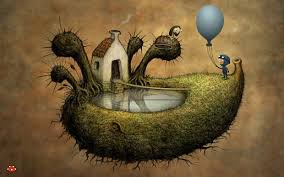 https://amanita-design.net/questionaut/  Questionaut was launched by the BBC in 2008! It is an absolutely wonderful, charming, challenging and memorable KS2 game, which poses questions about English, Maths and Science. The level designs are wonderful, and the pupils have to solve a puzzle to unlock the questions from that level. Years 5 and 6 can play this independently, whereas Years 3 and 4 might need a little assistance (and a calculator for the trickier maths sums!). I hope you love it! The game appears small on the screen, so zoom in on the web page to about 150%. Other websites and games to explore:https://www.topmarks.co.uk/ - I have used this website for some of the warm-up games today. There is an easy-to-use search engine that suggests games, activities and programs for all subjects and ages.https://www.topmarks.co.uk/maths-games/hit-the-button - From the Topmarks website, this is a popular way of practising times tables, addition and subtraction, number bonds and doubling and halving.https://www.bbc.co.uk/bitesize/collections/primary-games/1 – There are some games here we have used already, but they are well worth exploring a little more, as some of them are useful for learning about the wider curriculum. The subject the game relates to is listed below the game’s image. https://home.oxfordowl.co.uk/ I used some of these resources as maths warm up games last week. There is a lot on here in terms of games, activities and resources. There is also a useful reading level check for younger children with direct links to Amazon ( https://home.oxfordowl.co.uk/reading/reading-schemes-oxford-levels/which-reading-level-stage/ ) if you wish to purchase reading books for over the summer holidays. Of course, you can contact your child’s teacher for this information as well. We would love to send reading books home to the home learners but there is an embargo on this at the moment as it is against government guidelines to do so. We sincerely apologise for this. https://whiterosemaths.com/resources/schemes-of-learning/primary-sols/ This website is a little tricky to navigate but there are some great free downloadable resources available when you select the appropriate year’s schemes of work lower down this first page. We closely follow this scheme at school. https://authorfy.com/masterclasses/ (Ages 5-11) For those of you looking for different reading and writing challenges, this website contains many resources created by best-selling authors. You will have to register, but there is no fee. There are author-led videos and schemes of work included. If your child already owns one of the books listed, then this is perfect for work related to that book. Free extracts of ALL books are provided, though, with work related to that extract. There are writing competitions on the website as well. https://schoolreadinglist.co.uk/competitions-for-children/childrens-writing-competitions/ There is a comprehensive list here of competitions that your children might wish to enter. https://amanita-design.net/questionaut/  Questionaut was launched by the BBC in 2008! It is an absolutely wonderful, charming, challenging and memorable KS2 game, which poses questions about English, Maths and Science. The level designs are wonderful, and the pupils have to solve a puzzle to unlock the questions from that level. Years 5 and 6 can play this independently, whereas Years 3 and 4 might need a little assistance (and a calculator for the trickier maths sums!). I hope you love it! The game appears small on the screen, so zoom in on the web page to about 150%. Project Ideas for the Wider Curriculum (more ideas to follow):Years 1 and 2:Science – Plantsplant seeds in a pot or garden (sunflower) and keep a picture or photo diary of how they grow;plant a bulb in a jar and observe root growth; see how many of each type of plant you can spot on a walk near your home.Geography – On the Beachmake sea water at home. Add 35 grams of salt to a beaker, and then add tap water until the total mass is 1,000 grams, stirring until the salt is completely dissolved in the water. Tap water often contains lots of natural minerals found in seawater, such as magnesium and calcium. 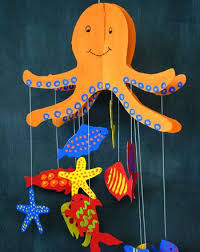 What does it taste like? Does it look or smell any different from fresh water? Do things float or sink differently in it? Can you use stones or rocks from your garden to make a rock pool?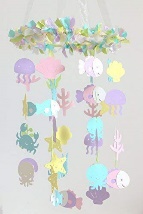 NEW! A sea creature mobile would look awesome. Investigate what creatures you might find on a beach in the UK!  Years 3 and 4:Science – Plantssee if you like any of the Years 1 and 2 projects;plant seeds (pumpkin seeds are good, as they grow quickly) in four separate containers at the same time and expose them to different conditions:Do not water this plant;Place this plant in a dark place, water it;Place this plant in a sunny but cold place, water it;Place this plant in a sunny, warm place, water it. How do the different conditions affect the plant’s growth?Geography – What a disaster! (natural disasters)Follow these instructions (https://www.learning4kids.net/2012/04/11/how-to-make-a-homemade-volcano/ ) to make a working model of a volcano;Create an instructional poster explaining what to do in the event of an earthquake. There are some good tips here:  https://www.youtube.com/watch?v=d08QUmxzdKUYears 5 and 6:Science – Electricity Create an inventory (item list) for your house. How many switches are there? How many bulbs? How many plug sockets? How many electrical appliances? How many appliances that require batteries? How many of these are switched ‘on’ at the time of your inventory? Check at different times during the day. At what time are most ‘on’? At what time are the fewest number ‘on’?Use the ‘energy calculator’ on this website to calculate how much money some of your appliances are costing you: https://www.sust-it.net/energy-calculator.php. Can you create a plan for how to save money for your house? Think about how much you could save per week, or per year. Geography –Climate Zones (and time zones)https://www.timeanddate.com/time/map/#!cities=179 – Use this time zone map to help you create a world time snapshot (on paper or using Microsoft Word or Powerpoint) showing what different people in different countries might be doing when you sit down to lunch in the UK at 12:00pm. Select one (or all) of the climate zones (biomes) and create a guide to where in the world they are, what conditions are found there and what life is there. Remember, the main zones are: rainforests, deserts, savannah, woodlands, grasslands, tundra .Watch this again to help you: https://www.bbc.co.uk/bitesize/topics/z849q6f/articles/zvsp92pProject Ideas for the Wider Curriculum (more ideas to follow):Years 1 and 2:Science – Plantsplant seeds in a pot or garden (sunflower) and keep a picture or photo diary of how they grow;plant a bulb in a jar and observe root growth; see how many of each type of plant you can spot on a walk near your home.Geography – On the Beachmake sea water at home. Add 35 grams of salt to a beaker, and then add tap water until the total mass is 1,000 grams, stirring until the salt is completely dissolved in the water. Tap water often contains lots of natural minerals found in seawater, such as magnesium and calcium. What does it taste like? Does it look or smell any different from fresh water? Do things float or sink differently in it? Can you use stones or rocks from your garden to make a rock pool?NEW! A sea creature mobile would look awesome. Investigate what creatures you might find on a beach in the UK!  Years 3 and 4:Science – Plantssee if you like any of the Years 1 and 2 projects;plant seeds (pumpkin seeds are good, as they grow quickly) in four separate containers at the same time and expose them to different conditions:Do not water this plant;Place this plant in a dark place, water it;Place this plant in a sunny but cold place, water it;Place this plant in a sunny, warm place, water it. How do the different conditions affect the plant’s growth?Geography – What a disaster! (natural disasters)Follow these instructions (https://www.learning4kids.net/2012/04/11/how-to-make-a-homemade-volcano/ ) to make a working model of a volcano;Create an instructional poster explaining what to do in the event of an earthquake. There are some good tips here:  https://www.youtube.com/watch?v=d08QUmxzdKUYears 5 and 6:Science – Electricity Create an inventory (item list) for your house. How many switches are there? How many bulbs? How many plug sockets? How many electrical appliances? How many appliances that require batteries? How many of these are switched ‘on’ at the time of your inventory? Check at different times during the day. At what time are most ‘on’? At what time are the fewest number ‘on’?Use the ‘energy calculator’ on this website to calculate how much money some of your appliances are costing you: https://www.sust-it.net/energy-calculator.php. Can you create a plan for how to save money for your house? Think about how much you could save per week, or per year. Geography –Climate Zones (and time zones)https://www.timeanddate.com/time/map/#!cities=179 – Use this time zone map to help you create a world time snapshot (on paper or using Microsoft Word or Powerpoint) showing what different people in different countries might be doing when you sit down to lunch in the UK at 12:00pm. Select one (or all) of the climate zones (biomes) and create a guide to where in the world they are, what conditions are found there and what life is there. Remember, the main zones are: rainforests, deserts, savannah, woodlands, grasslands, tundra .Watch this again to help you: https://www.bbc.co.uk/bitesize/topics/z849q6f/articles/zvsp92p